สรุปการดำเนินการโครงการพัฒนาระบบบริการให้สอดคล้องกับสังคมพหุวัฒนธรรม โรงพยาบาลสตูลกิจกรรมที่ 9 อบรมการดูแลผู้ป่วยในช่วงเดือนรอมาฎอน------------------------------------จัดกิจกรรม	วันศุกร์ที่ 11 พฤษภาคม 2561 เวลา 08.30-16.30 น.สถานที่		ห้องประชุมแก้วโกเมนกลุ่มเป้าหมาย	70 คน เป็นเจ้าหน้าที่ทั้งพุทธและมุสลิม ที่เกี่ยวข้องกับการดูแลผู้ป่วย ซึ่งเป็นบุคลากรที่เกี่ยวข้องกับการดูแลผู้ป่วย ที่ร่วมในการดูแลผู้ป่วย และผู้สนใจจากหน่วยงานอื่น ๆภาพกิจกรรม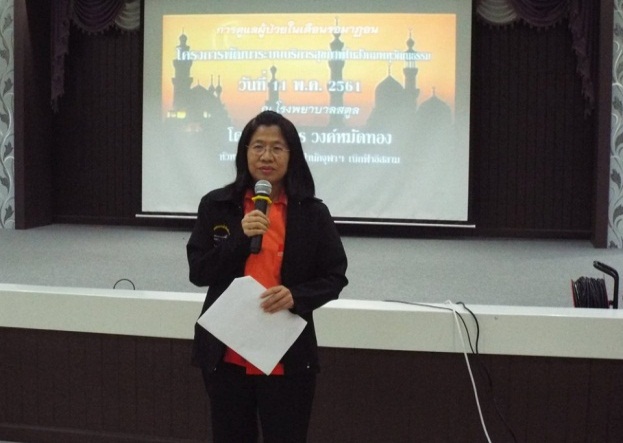 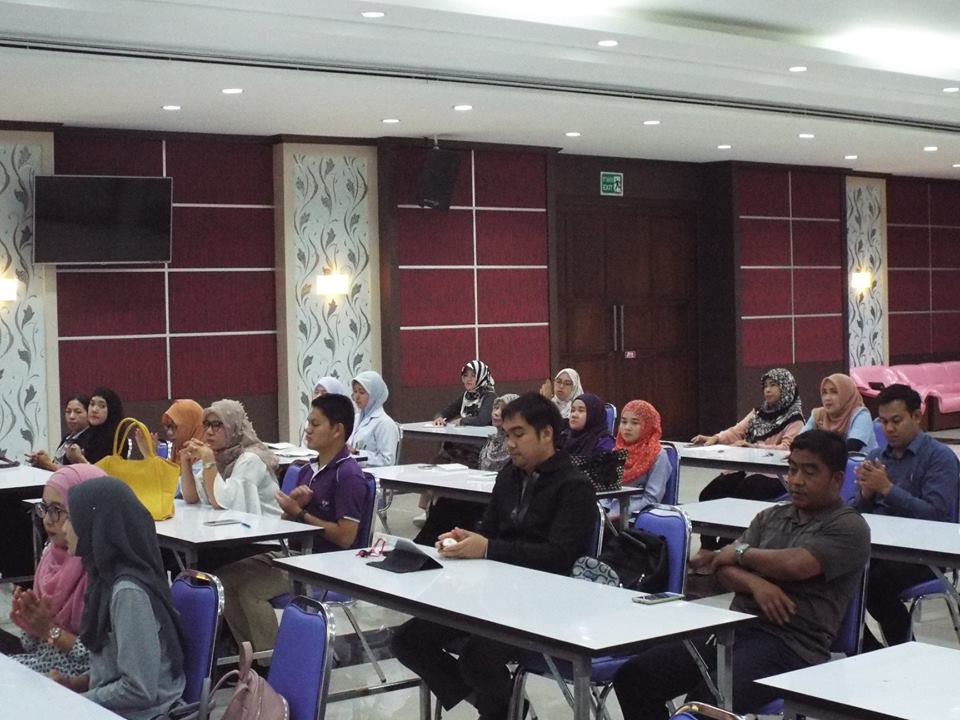 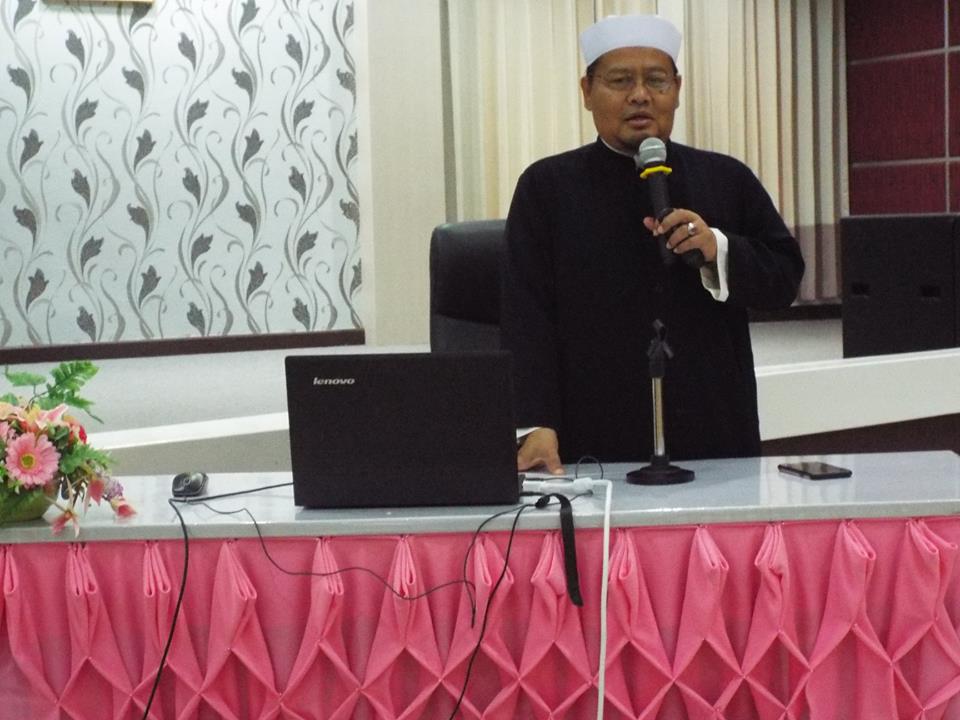 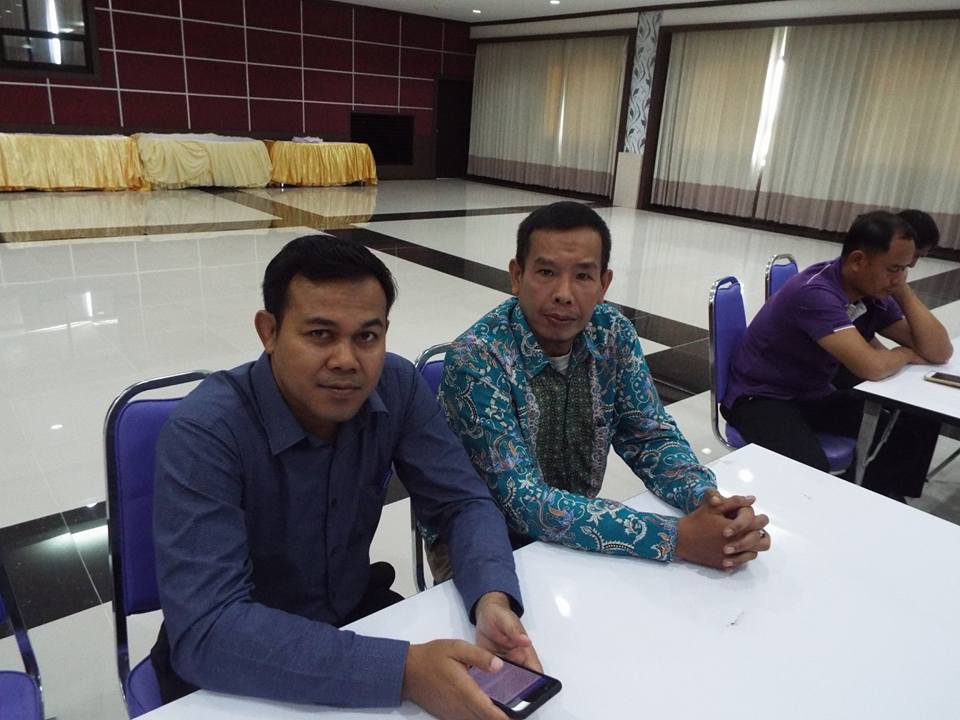 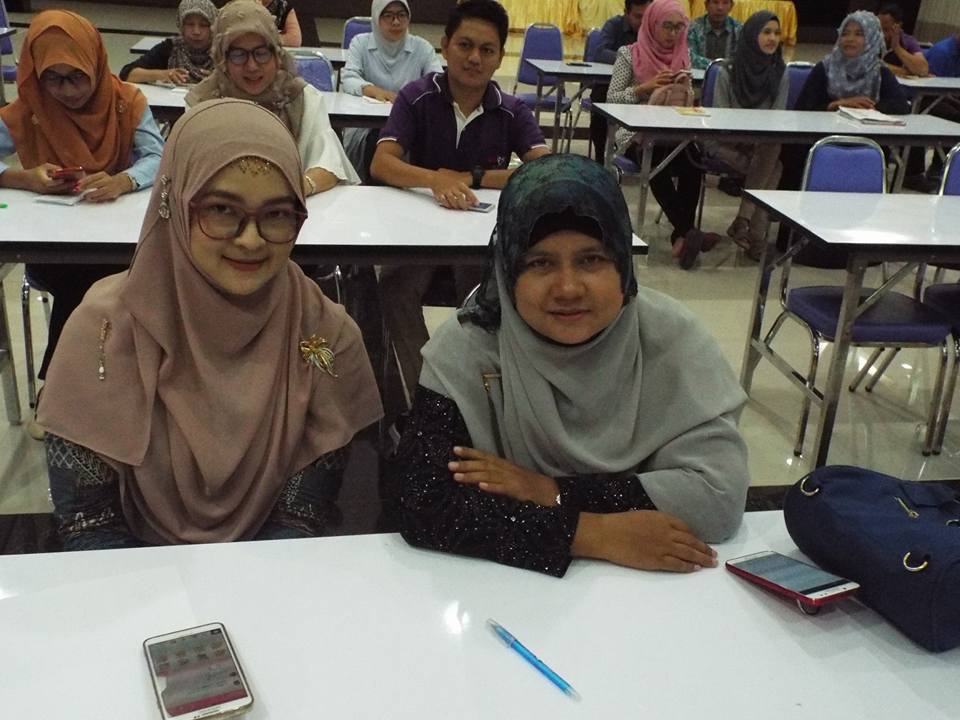 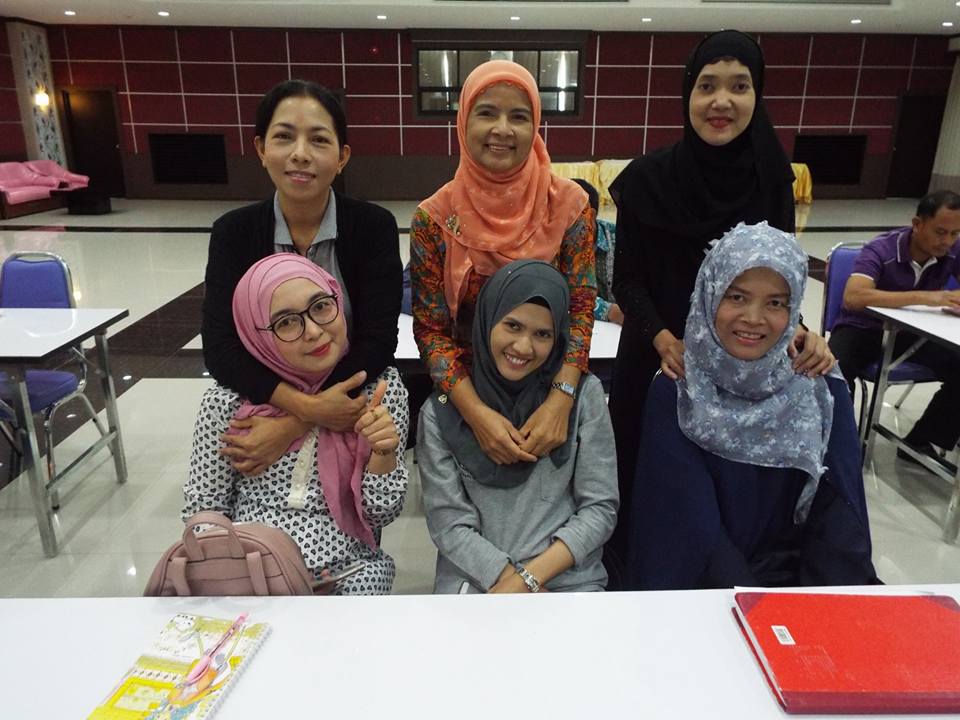 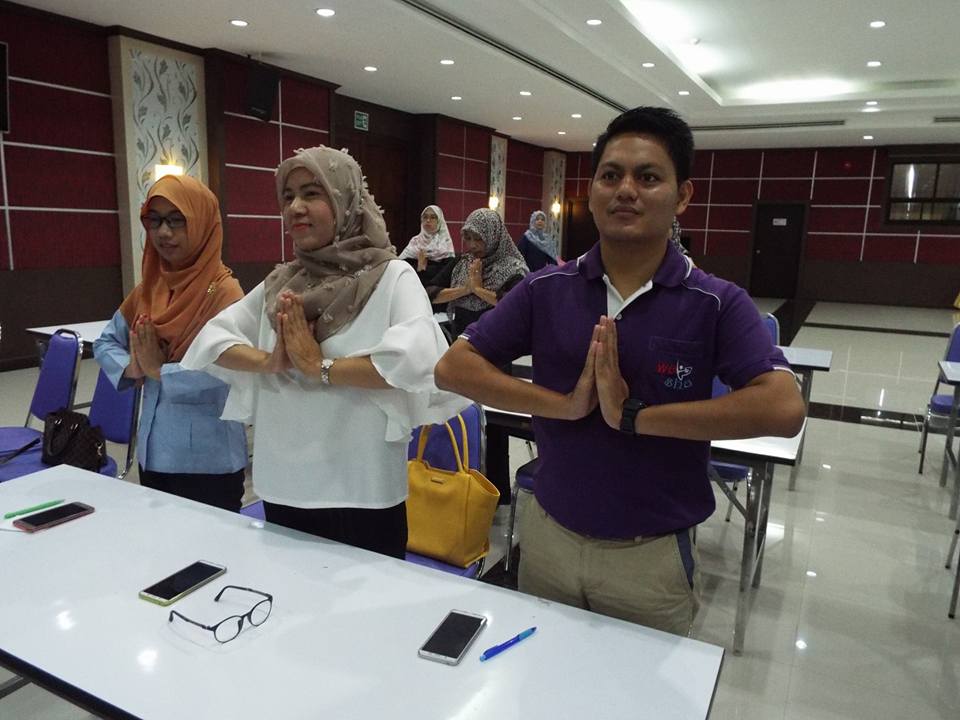 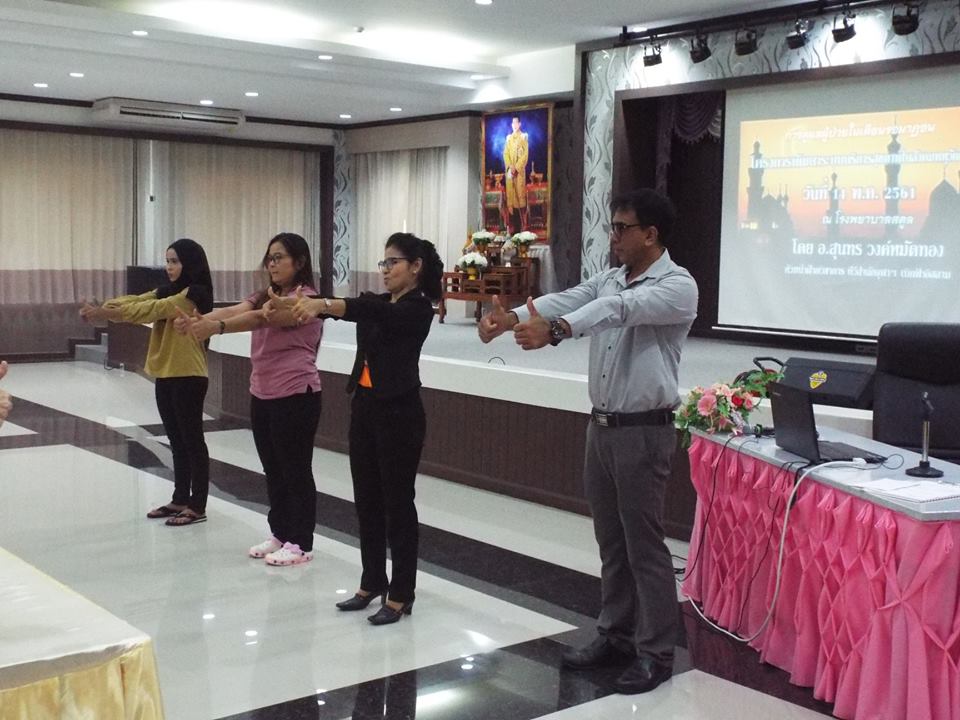 